Planning des Rattrapage3ème année Licence Construction Mécanique- S2 06/06/2023-11/06/2023 S1 11/06/2023 17/06/2023Planning des Rattrapage3ème année Licence Maintenance S2 0 6/06/2023-S2 11/06/2023 17/06/2023Planning des Rattrapage1ère année Master Construction Mécanique   S2 06/06/2023 au   11/06/2023S1 11/06/2023 au 17/06/2023République Algérienne Démocratique et populaireMinistère de l’Enseignement Supérieur et de la Recherche ScientifiqueUniversité 8 mai 1945  GUELMAFaculté des Sciences et de la TechnologieDépartement de Génie Mécanique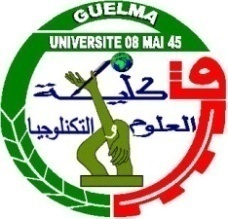 الجمهورية الجزائرية الديمقراطية الشعبيةوزارة التـعليم العالي والبحث العلميجـامعـة 8 ماي 1945 قــالمـةكلية العلوم والتكنولوجياقسم الهندسة الميكانيكيةDate          horaireMatièreEnseignantsMardi 06/06/202310h30-12h00Théorie  des mécanismes (S2)BelhadiMardi 06/06/202314h00-15h30Matériaux non métallique (S2)BelbahMercredi 07/06/202310h30-12h00Moteur a combustion interne (S2)KribesMercredi 07/06/202314h00-15h30Construction Mécanique 2 (S2)BezaziJeudi 08/06/202310h30-12h00Système hydrauliques et pneumatique  S2MouassaJeudi 08/06/202314h00-15h30Dynamique des structures( S2)OuelaaSamedi 10/06/202310h30-12h00Transfert thermique  (s2)HaddadDimanche 11/06/202310h30-12h00Maintenance  (S1)DjebalaDimanche 11/06/202314h00-15h30Elasticité  (S1)Boucherit HamidLundi  12/06/202310h30-12h00Asservissement Métrologie (S1)ChaabiLundi  12/06/202314h00-15h30Construction  Mécanique1 (S1)ElagouneMardi 13/06/202310h30-12h00Mécanique Analytique (S1)RezaiguiaMardi 13/06/202314h00-15h30Environnement et développement durable (S1)GheribMercredi 14/06/202310h30-12h00Résistance des matériaux (S1)FatmiMercredi 14/06/202314h00-15h30Dessin Industrielle   (S1)BelhadiRépublique Algérienne Démocratique et populaireMinistère de l’Enseignement Supérieur et de la Recherche ScientifiqueUniversité 8 mai 1945  GUELMAFaculté des Sciences et de la TechnologieDépartement de Génie Mécaniqueالجمهورية الجزائرية الديمقراطية الشعبيةوزارة التـعليم العالي والبحث العلميجـامعـة 8 ماي 1945 قــالمـةكلية العلوم والتكنولوجياقسم الهندسة الميكانيكيةDate HoraireMatièreEnseignantsMardi 06/06/202310h30-12h00Technologie  des  machines    thermique et hyd  S2FriouiMardi 06/06/202314h00-15h30Fiabilité  S2DjebalaMercredi 07/06/202310h30-12h00Asservissement    et régulation     S2SoualmiaMercredi 07/06/202314h00-15h30Moteur a combustion interne  (S2)KribesJeudi 08/06/202310h30-12h00Outils de maintenance préventive condition S2OuelaaJeudi 08/06/202314h00-15h30Dynamique des structures  S2OuelaaDimanche 11/06/202310h30-12h00Traitement de signale   S2SoualmiaDimanche 11/06/202314h00-15h30Robotique  industrielle  S2DjebalaLundi 12/06/202310h30-12h00Elément de machine   S1FatmiLundi 12/06/202314h00-15h30Environnement et développement durable S1GheribMardi 13/06/202310h30-12h00Capteur et métrologie  S1Boucherit SeptiMardi 13/06/202314h-15h30Elément de transfert de chaleur S1FriouiMercredi 14/06/202310h30-12h00Gestion de la maintenance  S1AyedMercredi 14/06/202314h00-15h30Organisation et méthode de la maintenance S1DjebalaJeudi 15/06/2023/10h30-12h00Electrotechnique Appliquée  S1TouahriJeudi 15/06/2023/14h00-15h30Dessin Industriel  S1KharoubiSamedi 17/06/202310h30-12hElectronique Appliquée   S1KouartaDate horaireMatièreEnseignantsMardi 06/06/20238h30-10h00CFAO     S2DjamaaMardi 06/06/202313h00-14h30Ethique Déontologie et  propriété  S2kharoubiMercredi 07/06/20238h30-10h00Optimisation  S2Boucherit   septMercredi 07/06/202313h00-14h30Conception de système mécanique S2ElagouneJeudi 08/06/20238h30-10h00Théorie de coupe     S2YalleseJeudi 08/06/202313h00-14h30Systèmes  Mécanique articulés et robotique   S2DjebalaSamedi 10/06/20238h30-10h00Méthode des éléments finis S2LahmarSamedi 10/06/202313h00-14h30Tribologie  S2BoucheritDimanche 11/06/20238h30-10h00Dynamique des  structures   S2RezaiguiaDimanche 11/06/202313h00-14h30Mécanique des milieux contenus   S1HaddadLundi 12/06/20238h30-10hControl non destructif     S1BendjemilLundi 12/06/202313h00-14h30Mécanique  des fluides appro S1HaddadMardi 13/06/20238h30-10hAnglais technique et terminologie  S1GuenfoudMardi 13/06/202313h00-14h30Résistance des matériaux Avancée  S1GuenfoudMercredi 14/06/20238h30-10h00Techniques de fabrication   S1YalleseMercredi 14/06/202313h00-14h30Moteur a combustion interne  S1BourezgJeudi 15/06/20238h30-10h00Automatisation  S1soualmiaJeudi 15/06/202313h00-14h30Technique de caractérisation  S1BelbahRépublique Algérienne Démocratique et populaireMinistère de l’Enseignement Supérieur et de la Recherche ScientifiqueUniversité 8 mai 1945  GUELMAFaculté des Sciences et de la TechnologieDépartement de Génie Mécaniqueالجمهورية الجزائرية الديمقراطية الشعبيةوزارة التـعليم العالي والبحث العلميجـامعـة 8 ماي 1945 قــالمـةكلية العلوم والتكنولوجياقسم الهندسة الميكانيكية